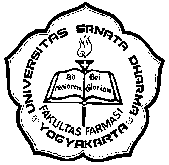 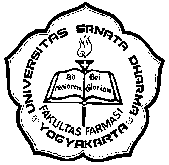 REFERENSI PENGGUNAAN PERALATANReferensi Penggunaan Alat diberikan kepada:Nama	: __________________________________________________NIM	: _________________________Demikian referensi diberikan untuk dapat dipergunakan sebagaimana mestinya.Yogyakarta, __________________Lembar 1. - LaboranREFERENSI PENGGUNAAN PERALATANReferensi Penggunaan Alat diberikan kepada:Nama	: __________________________________________________NIM	: _________________________Demikian referensi diberikan untuk dapat dipergunakan sebagaimana mestinya.Yogyakarta, __________________Lembar 2. - MahasiswaNoNama AlatMerk/Spesifikasi12345678910Mengetahui,Kepala Laboratorium____________________Dosen Penanggung jawab Alat,___________________Laboran,___________________NoNama AlatMerk/Spesifikasi12345678910Mengetahui,Kepala Laboratorium____________________Dosen Penanggung jawab Alat,___________________Laboran,___________________